УТВЕРЖДАЮ                                       Проректор КБГУ _______________ Кажаров А.Г.«        »  _____________  2019 г.ПОЛОЖЕНИЕРеспубликанская олимпиада по мехатронике и робототехникев Кабардино-Балкарском государственном университете среди учащихся школ КБР«Прорыв в роботронию - 2019»Нальчик 2019ОБЩИЕ ПОЛОЖЕНИЯНастоящее положение о проведении олимпиады по мехатронике и робототехнике КБГУ, определяет цели, задачи и требования к участникам олимпиады, порядок проведения, общие положения о судействе, регламент олимпиады, порядок определения победителей и процедуру награждения участников.Цель олимпиады: стимулирование интереса к научно-техническому творчеству в области мехатроники и робототехники, содействие развитию творческой активности детей и молодежи, повышение престижа инженерных профессий.Задачи олимпиады:Стимулирования интереса у молодежи к сфере мехатроники и робототехнике;развитие у школьников навыков практического решения актуальных инженерно-технических задач и работы с техникой;стимулирование интереса детей и молодежи к сфере инноваций и высоких технологий;выявление и поддержка талантливых детей и молодежи в области технического творчества;привлечение внимания высокотехнологичных предприятий, научно-исследовательских институтов, высших и средних учебных заведений к деятельности учреждений дополнительного образования технической направленности как потенциальному кадровому резерву для промышленности;содействие созданию материально-технической базы учреждений дополнительного образования детей в рамках инновационной деятельности.Общее руководство подготовкой и проведением олимпиады осуществляет  ректорат ФГБОУ ВО «Кабардино-Балкарский государственный университет им. Х.М. Бербекова». Для подготовки и проведения олимпиады КБГУ формирует рабочую группу, оргкомитет олимпиады, судейскую коллегию.Руководители команд несут ответственность за жизнь и здоровье детей в пути и на месте проведения олимпиады.УЧАСТНИКИ ОЛИМПИАДЫУчастники олимпиады – дети и молодежь в возрасте от 7 до 17 лет.Каждая школа, участвующая в олимпиаде, выставляет одну команду, состоящую не более чем из 2-х человек. МЕСТО И ВРЕМЯ ПРОВЕДЕНИЯОлимпиада  проводится с 20 по 21 апреля 2019 года по адресу: Кабардино-Балкарская Республика, г. Нальчик, ул. Толстого, д. 184, здание института информатики, электроники и робототехники (учебный комплекс № 2) ФГБОУ ВО «Кабардино-Балкарский государственный университет им. Х.М. Бербекова».ПОРЯДОК ПРОВЕДЕНИЯОлимпиада проводится по следующим номинациям:Номинация «Программирование роботов»Эта номинация проводится на базе роботов Lego Mind Storms EV3, предоставляемых Кабардино-Балкарским государственным университетом:			Конструктор Lego Mind Storms EV3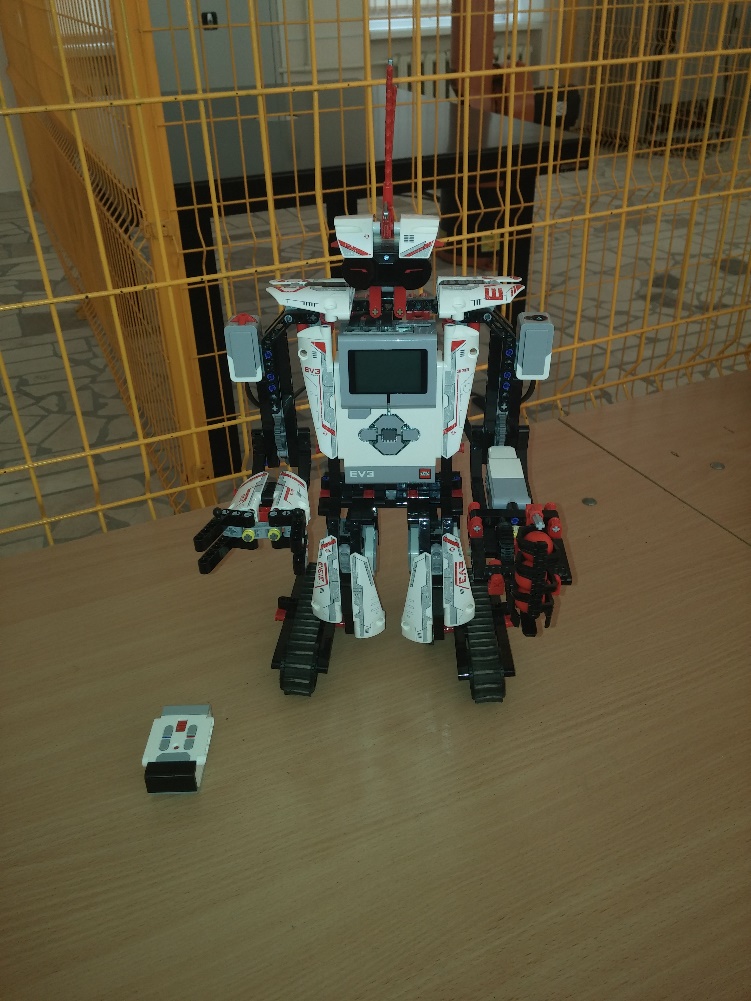 В этой номинации участникам олимпиады необходимо продемонстрировать умение составлять программы для перемещения робота Lego Mind Storms EV3 по разным траекториям,  возможность стрельбы шариками, воспроизведения звуковых и текстовых файлов, программы для преодоления препятствий с использованием встроенных датчиков и др.Задания для этой номинации будут выдаваться участникам олимпиады перед началом состязаний. Программы, разработанные участниками, должны быть сохранены в памяти компьютера под  своим именем (фамилии и инициалы двух участников). По этим файлам судьи будут оценивать корректность работы программ и ставить соответствующие баллы.Оценка этой номинации составляет 30 баллов за полностью выполненные задания по программированию. Номинация «Мастер»В этой номинации принимают участие команды, оснащенные собственными роботами, которые привозят с собой участники олимпиады.Это могут быть роботы VEX, LEGO, TETRIX и другие роботы, имеющие различные конструкции (колесные, гусеничные, подъемные, андроидные и другие), а также конструкции оригинальных роботов и мехатронных устройств и систем собственной разработки.Будут оцениваться актуальность, новизна, оригинальность технического решения, практическая ценность, умение программного управления. Участники олимпиады должны  рассказать о своих разработках. Продемонстрировать творческий подход к решению сложных задач в области мехатроники и робототехники. Рассказать о достоинствах и возможностях роботов, привести информацию о составе и структуре робота. Продемонстрировать навыки управления роботами в ручном и программном  режимах. Оценка номинации «Мастер» составляет 20 баллов.ТРЕБОВАНИЕ К КОМАНДЕДля каждого робота, привозимого с собой, участники должны подготовить все необходимые материалы (портативный компьютер (ноутбук) с установленным программным обеспечением, запас необходимых деталей, запасные батарейки или аккумуляторы и т.д.)В зоне состязаний (в зоне отладки и полей) разрешается находиться только участникам олимпиады, организаторам и судьям. Во время проведения олимпиады всем, кто находится вне зоны состязаний, запрещено общаться с участниками. Если во время состязаний будет обнаружено злонамеренное использование радио и ИК пультов и устройств, их заменяющих, для вывода из строя роботов соперников, уличённая команда будет дисквалифицирована.ПОРЯДОК ПОДАЧИ ЗАЯВОК, РЕГИСТРАЦИЯ УЧАСТНИКОВЗаявки на участие в олимпиаде оформляются по установленной форме  отправляются на электронный адрес – mirkbsu@mail.ru Регистрация и допуск к участию проводятся в день приезда команд 20 апреля 2019 года на месте проведения олимпиады (Кабардино-Балкарская Республика, г. Нальчик, ул. Толстого, д.184, здание Института информатики, электроники и робототехники ФГБОУ ВО «Кабардино-Балкарский государственный университет им. Х.М. Бербекова» (бывший корпус Инженерно-технического факультета)) с 9.00.При регистрации участники олимпиады должны представить следующие документы:заявку по установленной форме, заверенную директором школы, от которого представлены участники, паспорт или свидетельство о рождении (оригинал документа и его ксерокопия) каждого участника.Открытие олимпиады в 10 час. ОБЩИЕ ПОЛОЖЕНИЯ О СУДЕЙСТВЕКонтроль за проведением олимпиады и подведение итогов осуществляется судейской коллегией во главе с главным судьей.Судьи обладают всеми полномочиями на протяжении всех состязаний. Все участники должны подчиняться их решениям.Организаторы оставляют за собой право вносить в регламент олимпиады любые изменения, уведомляя об этом участников, если эти изменения не дают преимуществ одной из команд. В том числе изменения могут быть внесены главным судьей олимпиады в день проведения олимпиады. Судья останавливает состязание, если робот не может продолжить движение в течение 10 секунд.Неэтичное или неспортивное поведение участников олимпиады наказывается судьями дисквалификацией.Невыполнение участником во время проведения олимпиады требований, которые предъявляют судьи, наказывается судьями дисквалификацией.Все спорные вопросы решаются судейской коллегией во главе с главным судьей. ОПРЕДЕЛЕНИЕ РЕЗУЛЬТАТОВ И НАГРАЖДЕНИЕЗачетный результат участника определяется в баллах по двум номинациям.Участники, занявшие I, II, III места, награждаются ценными призами. Все участники олимпиады получают сертификат участия._________________________________________